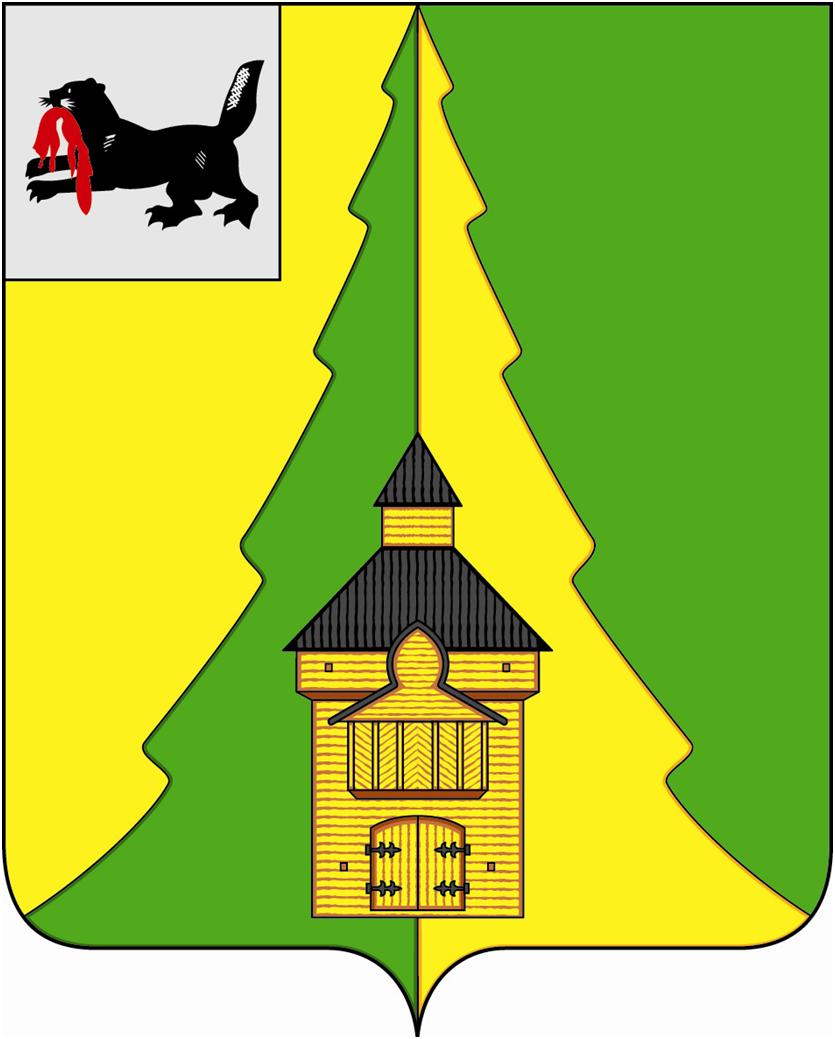 Российская Федерация	Иркутская областьНижнеилимский муниципальный район	АДМИНИСТРАЦИЯПОСТАНОВЛЕНИЕОт «22»   04    2015 г. № 639  г. Железногорск-Илимский«О проведении государственнойитоговой аттестации в 2015году на территории муниципальногообразования «Нижнеилимский район»На основании распоряжения Правительства Иркутской области от 30марта 2015  года  № 163-рп «О проведении в 2015 году на территории Иркутской области государственной итоговой аттестации» в целях создания условий дляобъективной и независимой оценки качества подготовки обучающихся, освоивших основные образовательные программы основного общего и среднего общего образования, в соответствии со статьей  59 Федерального закона от 29.12.2012 года № 273-ФЗ «Об образовании в Российской Федерации»   на территории муниципального образования «Нижнеилимский район», руководствуясь Федеральным законом от 06.10.2003 г. №131-ФЗ «Об общих принципах организации местного самоуправления в Российской Федерации», Уставом муниципального образования «Нижнеилимский район», администрация Нижнеилимского муниципального районаПОСТАНОВЛЯЕТ:Провести в 2015 году на территории муниципального образования «Нижнеилимский район» государственную итоговую аттестацию обучающихся, освоивших образовательные программы основного общего и среднего общего образования (далее – государственная итоговая аттестация).Муниципальному учреждению Департаментобразованияадминистрации    Нижнеилимскогомуниципального района (начальник Перминова Т.В.)обеспечить в установленном порядке проведениегосударственной итоговой аттестации.Начальнику Финансового управленияадминистрации    Нижнеилимского муниципального района (Бойко О.В.) обеспечить финансирование мероприятий по проведению государственной итоговой аттестации.Рекомендовать областному государственному бюджетному учреждению здравоохранения «Железногорская районная больница» (Скорикова Л.А.) в установленном порядке организовать оказание медицинской помощи участникам государственной итоговой аттестации в пунктах проведения экзамена.Рекомендовать отделу министерства внутренних дел России по Нижнеилимскому району (начальник полковник полиции Палеха В.Н.) обеспечить безопасность участников государственной итоговой аттестации на пути следования к месту государственной итоговой аттестации проведения и во время проведения.Рекомендовать главам городских и сельских поселений Нижнеилимского района в установленном законодательством порядке оказать необходимое содействие в доставке участников государственной итоговой аттестации к месту проведения государственной итоговой аттестации.Рекомендовать Нижнеилимскому отделению ООО «Иркутская Энергосбытовая компания» (начальник Карабанова Л.А.) обеспечить бесперебойное электроснабжение пунктов проведения государственной итоговой аттестации.Рекомендовать Иркутскому филиалу ОАО Междугородной и международной электрической связи «Ростелеком» (руководитель организации Тиман Ю.Р.)  обеспечить бесперебойную телефонную связь и работу интернета в пунктах проведения государственной итоговой аттестации. Настоящее Постановление опубликовать в периодическом печатном издании «Вестник Думы и Администрации Нижнеилимского муниципального района».Контроль за исполнением данного Постановления возложить на заместителя мэра района по социальной политикеСелезневу Г.В..И.о. мэра района                                                                    Г.П. КозакРассылка: в дело, Селезневой Г.В., Департамент образования,   Финансовое управление, ОГБУЗ   ЖРБ,   ОМВД,   Главам   поселений,   Нижнеилимское отделение ООО   «Иркутская Энергосбытовая компания», ОАО «Ростелеком».Е.А. Толстикова3-29-44